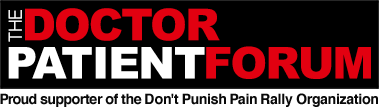 Thedoctorpatientforum.com/Resources/AdvocacytoolsTable of Recent Studies, Research, StatisticsCreated By: The Doctor Patient Forum (Don’t Punish Pain Rally)Created: December 4, 2021Last Updated: February 9, 2023#TopicDate of PubStatistic/ResultsSource (Title) and Link1Association b/w long term Rx opioid treatment for non-cancer pain and initiation of injection drug use (IDU) in people w/o history of substance use11/18/21Rate of IDU within 5 years.Chronic use – 4%Episodic use – 1.3%Acute use - .7%“Prescription opioid treatment for non-cancer pain and initiation of injection drug use: large retrospective cohort study”https://www.bmj.com/content/375/bmj-2021-066965.long2Decrease in opioid prescribing in the past decade9/21/21There has been a 44.4% decrease in opioid prescribing nationwide in the past decade.“Report shows decreases in opioid prescribing, increase in overdoses”https://www.ama-assn.org/press-center/press-releases/report-shows-decreases-opioid-prescribing-increase-overdoses“2021 OVERDOSE EPIDEMIC REPORT Physicians’ actions to help end the nation’s drug-related overdose and death epidemic —and what still needs to be done.”https://end-overdose-epidemic.org/wp-content/uploads/2021/09/AMA-2021-Overdose-Epidemic-Report_92021.pdf3Rate of overdose deaths from 2013-20192/12/21From 2013-2019, the synthetic opioid-involved death rate increased by 1040%“Trends and geographic patterns in drug and synthetic opioid overdose deaths- USA 2013-2019”https://www.cdc.gov/mmwr/volumes/70/wr/mm7006a4.htm4Rate of increase in overdose deaths from 2020-202111/17/21“There were an estimated 100,306 drug overdose deaths in the USA during 12-month period ending in April 2021, an increase of 28.5% from the 78,056 deaths during the same period the year before”“Drug Overdose Deaths in the U.S. Top 100,000 Annuallyhttps://www.cdc.gov/nchs/pressroom/nchs_press_releases/2021/20211117.htm5Relationship between the  amount of opioids and injury-related mortality, including unintentional deaths, suicides, and homicides3/9/21“There is not a direct association between prescription opioids and injury-related mortality, including unintentional deaths, suicides, and homicides.”“Opioids and injury deaths: A population-based analysis of the United States from 2006-2017”https://www.injuryjournal.com/article/S0020-1383(21)00233-3/fulltext6Accuracy of CDC’s date counting prescription opioid deaths3/24/21In a 2018 report titled “Quantifying the Epidemic of Prescription Opioid Overdose Deaths,” four senior analysts of CDC acknowledged that the # of Rx opioid OD deaths reported by the CDC in 2016 was erroneous, caused by miscoding deaths involving illicit fentanyl as deaths involving Rx fentanyl.”“CDC’s Efforts to Quantify Prescription Opioid Overdose Deaths Fall Short”https://www.ncbi.nlm.nih.gov/pmc/articles/PMC7987740/7Opioid use disorder and overdose among youth following an initial opioid prescription3/19/21During the year after they filled an opioid prescription:Rate of an opioid-related complication prescription: .3%Rate of OUD diagnosis: .26%Opioid related OD: .04%“Opioid Use Disorder and Overdose Among Youth Following an Initial Opioid Prescription.”https://pubmed.ncbi.nlm.nih.gov/33739476/8Rate of misuse or overdose in postsurgical prescriptions for opioid naïve patients1/17/18Members were followed for median of 2.67 yearsRate of opioid misuse: .6%, .2% occurring within one year after surgery“Postsurgical prescriptions for opioid naïve patients and association with overdose and misuse: retrospective cohort study”https://www.bmj.com/content/360/bmj.j57909Efficacy of opioids in chronic pain5/3/18“There is an ample evidence base supporting the efficacy of opioid analgesics for at least 3 months’ duration, a standard period for the evaluation of treatments for chronic pain and other chronic disorders.”“This evidence base is at least as large as that for any other class of analgesics, and analysis of responders demonstrates clinically meaningful improvements.”“Efficacy of opioid versus placebo in chronic pain: a systematic review and meta-analysis of enriched enrollment randomized withdrawal trials”https://www.ncbi.nlm.nih.gov/pmc/articles/PMC5939920/10Association of opioid tapering with risk of OD or mental health crisis8/3/21“Among patients prescribed stable, long-term, higher-dose opioid therapy, tapering events were significantly associated with increased risk of overdose and mental health crisis.”“Association of Dose Tapering With Overdose or Mental Health Crisis Among Patients Prescribed Long-term Opioids”https://jamanetwork.com/journals/jama/article-abstract/2782643?guestAccessKey=a13d0857-892c-4c51-b888-0412f36c9640&utm_source=For_The_Media&utm_medium=referral&utm_campaign=ftm_links&utm_content=tfl&utm_term=08032111Association of stopping opioid prescriptions and overdoses or suicides in US veterans due to the OSI (Opioid Safety Initiative)8/14/21“a sizable group of veterans, particularly those living in rural areas, have suffered as a result of a stricter opioid environment (after many years of relatively lax opioid policies). Our findings suggest that policies that swiftly and significantly curtail opioid prescriptions should be approached with great caution.”“The increased suicides we found were unlikely to have been offset by lives saved by other means as a result of the program.”A program tried to cut opioid addiction among veterans. Did it cause suicides?https://www.washingtonpost.com/outlook/2021/08/24/opioids-veterans-suicides-interventions-safety/12Rate of PDMP use by prescribers9/21/21PDMP use has increased from 61.5 million in 2014 to 910.6 million in 2020“Prescription drug monitoring program national survey”https://end-overdose-epidemic.org/wp-content/uploads/2021/09/AMA-fact-sheet-PDMP-2014-2020-blue-FINAL.pdf“2021 OVERDOSE EPIDEMIC REPORT Physicians’ actions to help end the nation’s drug-related overdose and death epidemic —and what still needs to be done.”https://end-overdose-epidemic.org/wp-content/uploads/2021/09/AMA-2021-Overdose-Epidemic-Report_92021.pdf13Since mandating PDMP use, overdose deaths have skyrocketed7/29/21 “This study finds that Prescription Drug Monitoring Programs fail to reduce opioid overdoses and increase the use of black-market opioids”“Prescription Drug Monitoring Programs: Effects on Opioid Prescribing and Drug Overdose Mortality”https://reason.org/policy-study/prescription-drug-monitoring-programs-effects-on-opioid-prescribing-and-drug-overdose-mortality/“Prescription drug monitoring programs: PDMP effects on opioid prescribing and drug overdose mortality.”https://reason.org/wp-content/uploads/prescription-drug-monitoring-programs-effects-on-opioid-prescribing-and-drug-overdose-mortality.pdf14No correlation between Prescription Opioid Deaths, Opioid Treatment Admissions/addiction and Prescription Opioid Sales from 2010-20198/4/22“The analyses revealed that the direct correlations reported by the CDC (of prescription opioid sales/opioid treatment admissions/opioid deaths) based on data from 1999-2010 no longer exist. Based on data from 2010-2019 the relationships have either reversed or are non-existent.”“The guideline, guideline update, CDC’s public, medical profession, and intergovernmental communications should be correlated/updated to state no direct correlation has existed between prescription opioid sales, opioid treatment admissions, any opioid overdose death, prescription opioid overdose death, and total overdose death since 2010.”“Overdose, opioid treatment, admissions, and prescription opioid pain reliever relationships: United States, 2010-2019”https://www.frontiersin.org/articles/10.3389/fpain.2022.884674/fullThe following studies are about involuntary opioid tapering/cessation and effects on patients – risk of harm (OD and/or suicide)The following studies are about involuntary opioid tapering/cessation and effects on patients – risk of harm (OD and/or suicide)The following studies are about involuntary opioid tapering/cessation and effects on patients – risk of harm (OD and/or suicide)The following studies are about involuntary opioid tapering/cessation and effects on patients – risk of harm (OD and/or suicide)The following studies are about involuntary opioid tapering/cessation and effects on patients – risk of harm (OD and/or suicide)1Long-term risk of adverse events after opioid tapering6/13/22“These findings suggest that opioid tapering was associated with increased rates of overdose, withdrawal, and mental health crisis extending up to 2 years after taper initiation.”“Long-term risk of overdose or mental health crisis after opioid dose tapering”https://jamanetwork.com/journals/jamanetworkopen/fullarticle/27932932Risk of OD in tapering of those on long-term opioids without OUD12/1/22”Discontinuing prescribed opioids was associated with increased overdose risk, particularly among people with OUD. Prescribed opioid tapering was associated with reduced overdose risk among people with OUD not receiving OAT. These findings highlight the need to avoid abrupt discontinuation of opioids for pain. Enhanced guidance is needed to support prescribers in implementing opioid therapy tapering strategies with consideration of OUD and OAT status.”“Discontinuation and tapering of prescribed opioids and risk of overdose among people on long-term opioid therapy for pain with and without OUD in British Columbia, Canada: A retrospective cohort study”https://journals.plos.org/plosmedicine/article?id=10.1371/journal.pmed.10041233Opioid tapering/abrupt cessation vs no dosage change and risk of suicide in patients stable on LTOT8/12/22 “This study identified a small absolute increase in risk of harms associated with opioid tapering compared with a stable opioid dosage. These results do not suggest that policies of mandatory dosage tapering for individuals receiving a stable long-term opioid dosage without evidence of opioid misuse will reduce short-term harm via suicide and overdose”Comparative Effectiveness of Opioid Tapering or Abrupt Discontinuation vs No Dosage Change for Opioid Overdose or Suicide for Patients Receiving Stable Long-term Opioid Therapyhttps://jamanetwork.com/journals/jamanetworkopen/fullarticle/27951594Patient outcomes after opioid dose reduction among patients with chronic opioid therapy6/2022discontinuation (abrupt or gradual) increased the risk of suicide four-fold among high-dose opioid recipientsPatient outcomes after opioid dose reduction among patients with chronic opioid therapyhttps://journals.lww.com/pain/Abstract/2022/01000/Patient_outcomes_after_opioid_dose_reduction_among.10.aspx5Association of Opioid dose reduction with OD and OUD in patients on “high dose” LTOT in NC4/27/22“In this cohort study, rapid dose reduction or discontinuation was associated with increased risk of opioid overdose and OUD during long-term follow-up. These findings reinforce prior concerns about safety of rapid dose reductions for patients receiving HDLTOT and highlight the need for caution when reducing opioid doses.”Association of Opioid Dose Reduction With Opioid Overdose and Opioid Use Disorder Among Patients Receiving High-Dose, Long-term Opioid Therapy in North Carolinahttps://jamanetwork.com/journals/jamanetworkopen/fullarticle/27915666Associations between stopping prescriptions for opioids, length of opioid treatment, and OD or suicide deaths in US veterans3/4/2020“Patients were at greater risk of death from overdose or suicide after stopping opioid treatment, with an increase in the risk the longer patients had been treated before stopping.”Associations between stopping prescriptions for opioids, length of opioid treatment, and overdose or suicide deaths in US veterans: observational evaluationhttps://www.bmj.com/content/368/bmj.m2837Association of Dose Tapering With Overdose or Mental Health Crisis Among Patients Prescribed Long-term Opioids8/3/2021“Among patients prescribed stable, long-term, higher-dose opioid therapy, tapering events were significantly associated with increased risk of overdose and mental health crisis.” Association of Dose Tapering With Overdose or Mental Health Crisis Among Patients Prescribed Long-term Opioidshttps://jamanetwork.com/journals/jama/fullarticle/27826438Illicit opioid use following changes in opioids prescribed for chronic non-cancer pain3/4/2020“Discontinuation of prescribed opioid pain relievers was associated with more frequent non-prescribed opioid pain reliever and heroin use”Illicit opioid use following changes in opioids prescribed for chronic non-cancer painhttps://journals.plos.org/plosone/article?id=10.1371%2Fjournal.pone.02325389The Association between Opioid Discontinuation and Heroin Use8/27/20“Among patients prescribed chronic opioid therapy, the observed increased risk for heroin use associated with opioid discontinuation should be balanced with potential benefits.”The Association between Opioid Discontinuation and Heroin Use: A Nested Case-Control Studyhttps://pubmed.ncbi.nlm.nih.gov/32927194/10Association Between Opioid Dose Variability and Opioid Overdose Among Adults Prescribed Long-term Opioid Therapy4/19/19“Variability in opioid dose may be a risk factor for opioid overdose, suggesting that practitioners should seek to minimize dose variability when managing long-term opioid therapy.”Association Between Opioid Dose Variability and Opioid Overdose Among Adults Prescribed Long-term Opioid Therapyhttps://jamanetwork.com/journals/jamanetworkopen/fullarticle/273078611Mortality After Discontinuation of Primary Care-Based Chronic Opioid Therapy for Pain: a Retrospective Cohort Study3/29/19“In this cohort of patients prescribed COT for chronic pain, mortality was high. Discontinuation of COT did not reduce risk of death and was associated with increased risk of OD death.”Mortality After Discontinuation of Primary Care-Based Chronic Opioid Therapy for Pain: a Retrospective Cohort Studyhttps://pubmed.ncbi.nlm.nih.gov/31468341/12Opioid medication discontinuation and risk of adverse opioid-related health care events8/2019“Faster rates of opioid tapering were associated with a greater probability of adverse events and many patients discontinued opioids suddenly, with no dose reduction. Additional clinical guidance, research, and interventions are needed to ensure that patients' opioid prescriptions are discontinued safely.”Opioid medication discontinuation and risk of adverse opioid-related health care eventshttps://pubmed.ncbi.nlm.nih.gov/31079950/13Association between discontinuing chronic opioid therapy and newly diagnosed SUD, accidents, self-inflicted injuries and drug OD’s within the prescribers' health care system4/1/2211% of Veterans developed suicidal ideation or self-directed action after prescription opioid stoppageAssociation between discontinuing chronic opioid therapy and newly diagnosed substance use disorders, accidents, self-inflicted injuries and drug overdoses within the prescribers' health care system: a retrospective cohort studyhttps://www.hsrd.research.va.gov/research/citations/abstract.cfm?Identifier=15405914Association Between Opioid Tapering and Subsequent Health Care Use, Medication Adherence, and Chronic Condition Control2/7/23Summary - “In this cohort study of patients prescribed LTOT, opioid tapering was associated with more emergency department visits and hospitalizations, fewer primary care visits, and reduced antihypertensive and antidiabetic medication adherence. These outcomes may represent unintended negative consequences of opioid tapering for policy makers and clinicians to consider”“Association Between Opioid Tapering and Subsequent Health Care Use, Medication Adherence, and Chronic Condition Control”https://jamanetwork.com/journals/jamanetworkopen/fullarticle/2801014?utm_source=For_The_Media&utm_medium=referral&utm_campaign=ftm_links&utm_term=020723